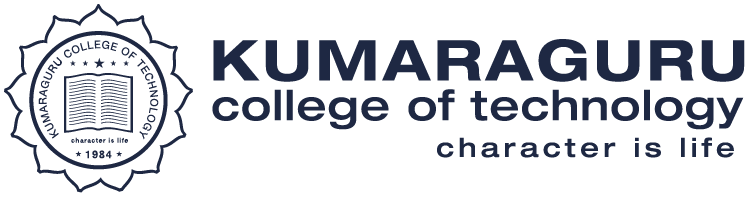 2.5.1.1: Number of days from the date of last semester-end / year-end examination till the declaration of results year wise during the last five yearsAcademic Year 2016 – 17 – https://naac.kct.ac.in/2/ssr/2_5_1/AY 2016 - 17 Passing Board Meeting Minutes.pdfAcademic Year 2017 – 18 – https://naac.kct.ac.in/2/ssr/2_5_1/AY 2017 - 18 Passing board minutes.pdfAcademic Year 2018 – 19 – https://naac.kct.ac.in/2/ssr/2_5_1/AY 2018 - 19 Passing Board Meeting Minutes.pdfAcademic Year 2019 – 20 – https://naac.kct.ac.in/2/ssr/2_5_1/AY 2019 - 20 Passing Board Minutes.pdfAcademic Year 2020 – 21 – https://naac.kct.ac.in/2/ssr/2_5_1/AY 2020 - 21 Passing Board Minutes.pdf